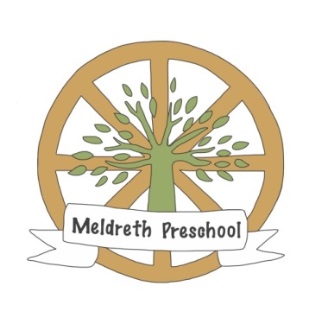 Childcare terms and conditionsMeldreth Pre-School Terms and ConditionsThe document and the terms and conditions within it govern the basis on which Meldreth Pre-School (referred to here as ‘we’ / ‘our’ / ‘us’) agree to provide childcare services to parent(s)/guardian(s) (referred to as ‘you’). Only a parent/guardian with parental responsibility for a child can register that child for a childcare place with us. We will ask to see your child’s birth certificate, or other relevant documentation, to confirm that you have parental responsibility for the child as part of our registration process.Our details: Meldreth Pre-SchoolOfsted URN: 110615 Meldreth Primary School, High Street, Meldreth, SG8 6LB01763 269432preschoolmanager@meldreth.cambs.sch.ukInsured by: Maven Public Sector, Gallagher Insurance Brokers and Consultants to Cambridgeshire County CouncilTerms and conditionsOur obligation to youWe will inform you as soon as possible whether your application for a place has been successful. You must confirm within one week of receiving notification that you still wish to take up a place. If you do not then the offer of a place may be withdrawn. Once you have confirmed the place, a deposit payment will be required to hold the place for your child. The monetary value of the deposit will be published as part of our schedule of fees which can be obtained on request. We will provide the agreed childcare facilities for your child at the agreed times (subject to any days when we are closed). If we change the opening hours, we will give you as much notice of our decision as possible and, if necessary, will work with you to agree a change to your child’s hours of attendance.We will try to accommodate any requests you may make for additional sessions and/or extended hours of childcare.We will notify you as soon as possible of any days we will be closed.We will treat your child with the utmost respect and dignity. We will never use or threaten any type of punishment that could adversely affect a child’s wellbeing.We will provide you with regular verbal updates as to your child’s progress and we will agree times to discuss with you the progress of your child or any other aspects of our childcare services as and when required. We will comply with the requirements of the Early Years Foundation Stage and our Ofsted registration in regards to the childcare services we provide for your child.We will provide you with details of our policies and procedures, which outline how we satisfy the requirements of the EYFS in our everyday practice; and we will notify you as and when any changes are made to our policies and procedures. We will be available to discuss or explain our policies and procedures, and/or any relevant changes, at a mutually agreed time.We will maintain appropriate insurance to cover our childcare activities. We will try to make a place available to any of your other children. However, we cannot guarantee that a place will be available.Your obligation to usYou will need to complete and return our Application to Join and Registration Form to us before your child can start with us.You must notify us immediately of any changes to the information you have provided to us and keep us] informed of any other necessary information that may affect the childcare that we provide for your child.The Registration Form includes medicine consent and emergency treatment authorisations which you will need to complete prior to your child attending.You will read and abide by our policies and procedures.You will make yourself available as and when required to discuss the progress of your child or any factor relating to their childcare place with us at mutually agreed times.You must immediately inform us if your child is suffering from any contagious disease, or if your child has been diagnosed by a medical practitioner with a notifiable disease. For the benefit of other children attending you must not allow your child to attend whilst they are contagious and pose a risk to other children during normal daily activities.You must keep us informed of the identity of the persons who will be collecting your child. If the person who is due to collect your child is not usually responsible for collecting them we will require proof of identity. If we are not reasonably satisfied that the person collecting your child is who we were expecting, we will not release your child into their care until we have checked with you.You must inform us] immediately if you are not able to collect your child by the official collection time. You must make arrangements for another authorised person to collect your child as soon as possible. A late payment charge will be applied; please refer to the current fee schedule for details.You will inform us as far in advance as possible of any dates on which your child will not be attending.You will provide us with at least one month’s notice of your intention to decrease the number of hours your child attends or to withdraw your child (and end this Agreement). If insufficient notice is given you will be responsible for the full fees for your child for one month from the date of notice. If you are ending this Agreement, notice must be given by completing our Notification of Leaving Date form which is available on request.You must inform us if your child is the subject of a court order and provide us with a copy of such order on request.Payment of feesOur fees are based on an hourly rate that shall be notified to you in advance of your child starting (‘Hourly rate’). We may review these fees at any time but shall inform you of the revised amount at least one month before it takes effect. If you do not wish to pay the revised fee, you may end this Agreement by giving us one month’s notice, by completing our Notification of Leaving Date form which can be obtained from our setting manager.Fees must be paid on a termly basis, in advance. We calculate the amount payable by you each term by multiplying the hourly rate by the number of hours per week, multiplied by the number of weeks we are open during the half term. Fees are due when confirmation of your preferences is made via email or on MCAS and are non-refundable due to our overheads. Fees can be paid via card on MCAS or an employer’s childcare voucher scheme by half term. No further debt will be allowed to build up. In exceptional circumstances, Preschool reserves the right to deny the child access to their funded future sessions until any debt has been cleared.We require all 2 year olds to attend a minimum of two AM or PM sessions each week and all 3 and 4 year olds to attend a minimum of three AM or PM sessions each week. This helps children to settle into Preschool, build secure relationships with their key worker and the staff team, and to feel more integrated into the group. This will also help their key worker to gain a more accurate understanding of the children’s developmentIf the payment of fees referred to in 3.3 is outstanding for more than 14 days then we may terminate this Agreement by giving you 14 days’ notice in writing. Upon termination of this contract the child shall cease forthwith to be admitted, and the notice to so terminate shall be regarded as a formal demand for outstanding monies.If you are experiencing difficulties in the paying of fees please contact our Finance Manager and we will do our very best to come to an agreement regarding payment. Confidentiality will be assured. If you have requested additional sessions or have been unable to collect your child by the official collection time and we have as a result provided you with additional childcare facilities, we will add the applicable charges on MCAS for payment.No refund will be given for periods where the place is unfulfilled due to illness or holidays on the part of either party. We are closed on bank holidays and for up to 5 training days per year to support our continuing professional development for the benefit of children and families; no refund is given for this closure as this has already been taken into account when calculating your child’s fees. We accept no liability for other costs, which you incur if we are unable to provide childcare for any reason.In the event of late collection of your child, we reserve the right to charge for each additional 15 minutes, or part thereof, on a pro-rata basis.4.0Suspension of a childWe may suspend the provision of childcare to your child at any time if you have failed to pay any fees due.If the period of suspension for non-payment of fees exceeds one month, either of us may terminate this Agreement by giving written notice, which will take effect on receipt of the notice.We do not support the exclusion of any child on the grounds of behaviour. However, if your child’s behaviour is deemed by us to endanger the safety and well-being of your child and/or other children and adults, it may be necessary to suspend the provision of childcare whilst we try to address these issues with you and external agencies as appropriate. During any period of suspension for behaviour-related issues we will work with the local authority and where appropriate other welfare agencies to identify appropriate provision or services for your child.If your child is suspended part way through the half term, under the conditions stated in clause 4.3 we shall give you a credit for any fees you have already paid for the remaining part of that half term, calculated on a pro rata basis. This sum may be offset against any sums payable by you to us.Termination of the AgreementYou may end this Agreement at any time, giving us at least one month’s notice by completing the ‘Notification of Leaving Date’ form.We may immediately end this Agreement if:5.2.1 You have failed to pay your fees;5.2.2 You have breached any of your obligations under this Agreement and you have not or cannot put right that breach within a reasonable period of time after we have drawn it to your attention;5.2.3 You behave unacceptably, as we do not tolerate any physical or verbal abuse or threats towards staff;5.2.4 We take the decision to close. We will give you as much notice as possible in the event of such a decision.It may become apparent that the support we are able to offer your child is not sufficient to meet his/her needs. In these circumstances we will work with you, the local authority and other welfare agencies as per our procedures to identify appropriate support, at which point we may end this Agreement.You may end this Agreement if we have breached any of our obligations under this Agreement and we have not or cannot put right that breach within a reasonable period after you have drawn it to our attention.GeneralIf we have to close or we take the decision to close due to events or circumstances beyond our control (e.g. extreme weather conditions) the Termly Fee will continue to be payable in full and we shall be under no obligation to provide alternative childcare to you. If the closure exceeds three consecutive days in duration (excluding any days when we would otherwise have been closed), we will credit you with an amount that represents the number of days closed in excess of three days.If you have any concerns regarding the services we provide, please discuss them with your child’s key person. If these concerns are not resolved to your satisfaction, please contact the manager. Customer satisfaction is paramount and any concerns/complaints will be dealt with in line with our Making a Complaint Policy.From time to time we will take photographs and video recordings of the children who attend. These photographs are used for on-going recording of our curriculum and for children’s individual development records. They are stored on our computer whilst your child is with us.  The photographs are used for display and for your child’s records within the setting. If we wished to use any image of your child for training, publicity or marketing purposes, we would always seek your written consent for each image we intend to use, as indicated on our Registration Form.We reserve the right to refuse to admit your child if they have a temperature, sickness and diarrhoea or a contagious infection or disease on arrival at our setting, or to ask you to collect your child if they become unwell whilst in our care, in line with our Managing Children who are Sick, Infectious or with Allergies Policy.Whilst food and drink is provided on the premises, we are not a commercial kitchen and may not be able to cater for the individual needs of every child. As cross contamination cannot be ruled out, a risk assessment is conducted for children with any known allergies. Children bring their own packed lunch and owe provide a varied snack to cater to all our children needs. Every effort is made to follow recommended food preparation guidance and to ensure that all staff involved in the preparation and serving of food are suitably trained. Any personal information you supply to us will be collected, stored and used in accordance with the principles of the Data Protection Act and our Confidentiality and Client Access to Records Policy. We will always seek your consent where we need to share information about your child with any other professional or agency. We are required by law to override your refusal to give consent only in specific circumstances where the child or someone in the family may be in danger if we do not share that information.This AgreementWe reserve the right to vary the terms and conditions contained in this AgreementThis Agreement contains the full and complete understanding between the parties and supersedes all prior arrangements and understanding whether written or oral relating to the subject of this Agreement except to the extent that we vary terms from time to time.Acceptance of a place will be deemed as acceptance by you of these terms and conditions.Your details:Your details:Your details:Your details:Your details:Your details:Your details:Your details:Your details:Your details:Your details:Your details:Your details:Your details:Your details:Your details:Your details:Your details:Your details:Full name of childFull name of childFull name of childDate of birthDate of birthFull name of parent/guardian (1)Full name of parent/guardian (1)Full name of parent/guardian (1)Full name of parent/guardian (1)Full name of parent/guardian (1)Full name of parent/guardian (1)AddressTelephoneTelephoneEmailFull name of parent/guardian (2)Full name of parent/guardian (2)Full name of parent/guardian (2)Full name of parent/guardian (2)Full name of parent/guardian (2)Full name of parent/guardian (2)AddressTelephoneTelephoneEmailOur offer for a childcare place for your child:Our offer for a childcare place for your child:Our offer for a childcare place for your child:Our offer for a childcare place for your child:Our offer for a childcare place for your child:Our offer for a childcare place for your child:Our offer for a childcare place for your child:Our offer for a childcare place for your child:Our offer for a childcare place for your child:Our offer for a childcare place for your child:Our offer for a childcare place for your child:Our offer for a childcare place for your child:Our offer for a childcare place for your child:Our offer for a childcare place for your child:Our offer for a childcare place for your child:Our offer for a childcare place for your child:Our offer for a childcare place for your child:Our offer for a childcare place for your child:Our offer for a childcare place for your child:Expected start date of child’s place:Expected start date of child’s place:Expected start date of child’s place:Expected start date of child’s place:Expected start date of child’s place:Expected start date of child’s place:Expected start date of child’s place:Expected start date of child’s place:Expected start date of child’s place:Expected start date of child’s place:Expected start date of child’s place:Initial settling in sessionsInitial settling in sessionsInitial settling in sessionsInitial settling in sessionsInitial settling in sessionsInitial settling in sessionsInitial settling in sessionsInitial settling in sessionsInitial settling in sessionsInitial settling in sessionsInitial settling in sessionsInitial settling in sessionsInitial settling in sessionsInitial settling in sessionsInitial settling in sessionsInitial settling in sessionsInitial settling in sessionsInitial settling in sessionsInitial settling in sessionsAgreed hours following settling in sessions:Agreed hours following settling in sessions:Agreed hours following settling in sessions:Agreed hours following settling in sessions:Agreed hours following settling in sessions:Agreed hours following settling in sessions:Agreed hours following settling in sessions:Agreed hours following settling in sessions:Agreed hours following settling in sessions:Agreed hours following settling in sessions:Agreed hours following settling in sessions:Agreed hours following settling in sessions:Agreed hours following settling in sessions:Agreed hours following settling in sessions:Agreed hours following settling in sessions:Agreed hours following settling in sessions:Agreed hours following settling in sessions:Agreed hours following settling in sessions:Agreed hours following settling in sessions:MondayMondayMondayTuesdayTuesdayTuesdayTuesdayWednesdayWednesdayWednesdayWednesdayThursdayThursdayFridayAM SessionAM SessionAM SessionAM SessionAM SessionLunch ClubLunch ClubLunch ClubLunch ClubLunch ClubPM SessionPM SessionPM SessionPM SessionPM SessionTotal daily hoursTotal daily hoursTotal daily hoursTotal daily hoursTotal daily hoursOffered over 38 weeks per year. Offered over 38 weeks per year. Offered over 38 weeks per year. Offered over 38 weeks per year. Offered over 38 weeks per year. Offered over 38 weeks per year. Offered over 38 weeks per year. Offered over 38 weeks per year. Offered over 38 weeks per year. Offered over 38 weeks per year. Offered over 38 weeks per year. Offered over 38 weeks per year. Offered over 38 weeks per year. Offered over 38 weeks per year. Offered over 38 weeks per year. Offered over 38 weeks per year. Offered over 38 weeks per year. Offered over 38 weeks per year. Offered over 38 weeks per year. Term dates:Term dates:Term dates:Term dates:See website for details https://www.meldreth.cambs.sch.uk/web/calendar/136873See website for details https://www.meldreth.cambs.sch.uk/web/calendar/136873See website for details https://www.meldreth.cambs.sch.uk/web/calendar/136873See website for details https://www.meldreth.cambs.sch.uk/web/calendar/136873See website for details https://www.meldreth.cambs.sch.uk/web/calendar/136873See website for details https://www.meldreth.cambs.sch.uk/web/calendar/136873See website for details https://www.meldreth.cambs.sch.uk/web/calendar/136873See website for details https://www.meldreth.cambs.sch.uk/web/calendar/136873See website for details https://www.meldreth.cambs.sch.uk/web/calendar/136873See website for details https://www.meldreth.cambs.sch.uk/web/calendar/136873See website for details https://www.meldreth.cambs.sch.uk/web/calendar/136873See website for details https://www.meldreth.cambs.sch.uk/web/calendar/136873See website for details https://www.meldreth.cambs.sch.uk/web/calendar/136873See website for details https://www.meldreth.cambs.sch.uk/web/calendar/136873See website for details https://www.meldreth.cambs.sch.uk/web/calendar/136873We are closed on bank holidays. We are closed on bank holidays. We are closed on bank holidays. We are closed on bank holidays. We are closed on bank holidays. We are closed on bank holidays. We are closed on bank holidays. We are closed on bank holidays. We are closed on bank holidays. We are closed on bank holidays. We are closed on bank holidays. We are closed on bank holidays. We are closed on bank holidays. We are closed on bank holidays. We are closed on bank holidays. We are closed on bank holidays. We are closed on bank holidays. We are closed on bank holidays. We are closed on bank holidays. Will you be using Government funding to cover the cost of the agreed sessions?Will you be using Government funding to cover the cost of the agreed sessions?Will you be using Government funding to cover the cost of the agreed sessions?Will you be using Government funding to cover the cost of the agreed sessions?Will you be using Government funding to cover the cost of the agreed sessions?Will you be using Government funding to cover the cost of the agreed sessions?Will you be using Government funding to cover the cost of the agreed sessions?Will you be using Government funding to cover the cost of the agreed sessions?Will you be using Government funding to cover the cost of the agreed sessions?Will you be using Government funding to cover the cost of the agreed sessions?Will you be using Government funding to cover the cost of the agreed sessions?Yes  □    Yes  □    Yes  □    No  □No  □No  □Part  □Part  □Will you be splitting the Government funded hours across 2 settings?Will you be splitting the Government funded hours across 2 settings?Will you be splitting the Government funded hours across 2 settings?Will you be splitting the Government funded hours across 2 settings?Will you be splitting the Government funded hours across 2 settings?Will you be splitting the Government funded hours across 2 settings?Will you be splitting the Government funded hours across 2 settings?Will you be splitting the Government funded hours across 2 settings?Will you be splitting the Government funded hours across 2 settings?Will you be splitting the Government funded hours across 2 settings?Will you be splitting the Government funded hours across 2 settings?Yes  □    Yes  □    Yes  □    No  □No  □No  □Non Funded fees are due when confirmation of your preferences are loaded on your MCAS account (account details will be sent to you shortly) and are non-refundable due to our overheads.Non Funded fees are due when confirmation of your preferences are loaded on your MCAS account (account details will be sent to you shortly) and are non-refundable due to our overheads.Non Funded fees are due when confirmation of your preferences are loaded on your MCAS account (account details will be sent to you shortly) and are non-refundable due to our overheads.Non Funded fees are due when confirmation of your preferences are loaded on your MCAS account (account details will be sent to you shortly) and are non-refundable due to our overheads.Non Funded fees are due when confirmation of your preferences are loaded on your MCAS account (account details will be sent to you shortly) and are non-refundable due to our overheads.Non Funded fees are due when confirmation of your preferences are loaded on your MCAS account (account details will be sent to you shortly) and are non-refundable due to our overheads.Non Funded fees are due when confirmation of your preferences are loaded on your MCAS account (account details will be sent to you shortly) and are non-refundable due to our overheads.Non Funded fees are due when confirmation of your preferences are loaded on your MCAS account (account details will be sent to you shortly) and are non-refundable due to our overheads.Non Funded fees are due when confirmation of your preferences are loaded on your MCAS account (account details will be sent to you shortly) and are non-refundable due to our overheads.Non Funded fees are due when confirmation of your preferences are loaded on your MCAS account (account details will be sent to you shortly) and are non-refundable due to our overheads.Non Funded fees are due when confirmation of your preferences are loaded on your MCAS account (account details will be sent to you shortly) and are non-refundable due to our overheads.Non Funded fees are due when confirmation of your preferences are loaded on your MCAS account (account details will be sent to you shortly) and are non-refundable due to our overheads.Non Funded fees are due when confirmation of your preferences are loaded on your MCAS account (account details will be sent to you shortly) and are non-refundable due to our overheads.Non Funded fees are due when confirmation of your preferences are loaded on your MCAS account (account details will be sent to you shortly) and are non-refundable due to our overheads.Non Funded fees are due when confirmation of your preferences are loaded on your MCAS account (account details will be sent to you shortly) and are non-refundable due to our overheads.Non Funded fees are due when confirmation of your preferences are loaded on your MCAS account (account details will be sent to you shortly) and are non-refundable due to our overheads.Non Funded fees are due when confirmation of your preferences are loaded on your MCAS account (account details will be sent to you shortly) and are non-refundable due to our overheads.Non Funded fees are due when confirmation of your preferences are loaded on your MCAS account (account details will be sent to you shortly) and are non-refundable due to our overheads.Non Funded fees are due when confirmation of your preferences are loaded on your MCAS account (account details will be sent to you shortly) and are non-refundable due to our overheads.Acceptance of our offer of a childcare placePlease sign below to indicate that you have read and understood the above terms and conditions and to confirm your acceptable of a childcare place with us for your child. For parent(s)/guardian(s) under the age of 18, a guarantor aged over 18, must also sign the contract on your behalf. The contract would therefore be between Meldreth Pre-School, you and the guarantor.A copy of this completed and signed contract will be provided to each signatory.Acceptance of our offer of a childcare placePlease sign below to indicate that you have read and understood the above terms and conditions and to confirm your acceptable of a childcare place with us for your child. For parent(s)/guardian(s) under the age of 18, a guarantor aged over 18, must also sign the contract on your behalf. The contract would therefore be between Meldreth Pre-School, you and the guarantor.A copy of this completed and signed contract will be provided to each signatory.Acceptance of our offer of a childcare placePlease sign below to indicate that you have read and understood the above terms and conditions and to confirm your acceptable of a childcare place with us for your child. For parent(s)/guardian(s) under the age of 18, a guarantor aged over 18, must also sign the contract on your behalf. The contract would therefore be between Meldreth Pre-School, you and the guarantor.A copy of this completed and signed contract will be provided to each signatory.Acceptance of our offer of a childcare placePlease sign below to indicate that you have read and understood the above terms and conditions and to confirm your acceptable of a childcare place with us for your child. For parent(s)/guardian(s) under the age of 18, a guarantor aged over 18, must also sign the contract on your behalf. The contract would therefore be between Meldreth Pre-School, you and the guarantor.A copy of this completed and signed contract will be provided to each signatory.Acceptance of our offer of a childcare placePlease sign below to indicate that you have read and understood the above terms and conditions and to confirm your acceptable of a childcare place with us for your child. For parent(s)/guardian(s) under the age of 18, a guarantor aged over 18, must also sign the contract on your behalf. The contract would therefore be between Meldreth Pre-School, you and the guarantor.A copy of this completed and signed contract will be provided to each signatory.Acceptance of our offer of a childcare placePlease sign below to indicate that you have read and understood the above terms and conditions and to confirm your acceptable of a childcare place with us for your child. For parent(s)/guardian(s) under the age of 18, a guarantor aged over 18, must also sign the contract on your behalf. The contract would therefore be between Meldreth Pre-School, you and the guarantor.A copy of this completed and signed contract will be provided to each signatory.Acceptance of our offer of a childcare placePlease sign below to indicate that you have read and understood the above terms and conditions and to confirm your acceptable of a childcare place with us for your child. For parent(s)/guardian(s) under the age of 18, a guarantor aged over 18, must also sign the contract on your behalf. The contract would therefore be between Meldreth Pre-School, you and the guarantor.A copy of this completed and signed contract will be provided to each signatory.Acceptance of our offer of a childcare placePlease sign below to indicate that you have read and understood the above terms and conditions and to confirm your acceptable of a childcare place with us for your child. For parent(s)/guardian(s) under the age of 18, a guarantor aged over 18, must also sign the contract on your behalf. The contract would therefore be between Meldreth Pre-School, you and the guarantor.A copy of this completed and signed contract will be provided to each signatory.Acceptance of our offer of a childcare placePlease sign below to indicate that you have read and understood the above terms and conditions and to confirm your acceptable of a childcare place with us for your child. For parent(s)/guardian(s) under the age of 18, a guarantor aged over 18, must also sign the contract on your behalf. The contract would therefore be between Meldreth Pre-School, you and the guarantor.A copy of this completed and signed contract will be provided to each signatory.Acceptance of our offer of a childcare placePlease sign below to indicate that you have read and understood the above terms and conditions and to confirm your acceptable of a childcare place with us for your child. For parent(s)/guardian(s) under the age of 18, a guarantor aged over 18, must also sign the contract on your behalf. The contract would therefore be between Meldreth Pre-School, you and the guarantor.A copy of this completed and signed contract will be provided to each signatory.Acceptance of our offer of a childcare placePlease sign below to indicate that you have read and understood the above terms and conditions and to confirm your acceptable of a childcare place with us for your child. For parent(s)/guardian(s) under the age of 18, a guarantor aged over 18, must also sign the contract on your behalf. The contract would therefore be between Meldreth Pre-School, you and the guarantor.A copy of this completed and signed contract will be provided to each signatory.Acceptance of our offer of a childcare placePlease sign below to indicate that you have read and understood the above terms and conditions and to confirm your acceptable of a childcare place with us for your child. For parent(s)/guardian(s) under the age of 18, a guarantor aged over 18, must also sign the contract on your behalf. The contract would therefore be between Meldreth Pre-School, you and the guarantor.A copy of this completed and signed contract will be provided to each signatory.Acceptance of our offer of a childcare placePlease sign below to indicate that you have read and understood the above terms and conditions and to confirm your acceptable of a childcare place with us for your child. For parent(s)/guardian(s) under the age of 18, a guarantor aged over 18, must also sign the contract on your behalf. The contract would therefore be between Meldreth Pre-School, you and the guarantor.A copy of this completed and signed contract will be provided to each signatory.Acceptance of our offer of a childcare placePlease sign below to indicate that you have read and understood the above terms and conditions and to confirm your acceptable of a childcare place with us for your child. For parent(s)/guardian(s) under the age of 18, a guarantor aged over 18, must also sign the contract on your behalf. The contract would therefore be between Meldreth Pre-School, you and the guarantor.A copy of this completed and signed contract will be provided to each signatory.Acceptance of our offer of a childcare placePlease sign below to indicate that you have read and understood the above terms and conditions and to confirm your acceptable of a childcare place with us for your child. For parent(s)/guardian(s) under the age of 18, a guarantor aged over 18, must also sign the contract on your behalf. The contract would therefore be between Meldreth Pre-School, you and the guarantor.A copy of this completed and signed contract will be provided to each signatory.Parent name 1Parent name 1Parent name 1Parent name 1SignedSignedSignedDateDateParent name 2Parent name 2Parent name 2Parent name 2SignedSignedSignedDateDateGuarantor name (where applicable)Guarantor name (where applicable)Guarantor name (where applicable)Guarantor name (where applicable)Guarantor name (where applicable)Guarantor name (where applicable)Guarantor name (where applicable)Guarantor name (where applicable)SignedSignedDateDateRelationship to the childRelationship to the childRelationship to the childRelationship to the childRelationship to the childRelationship to the childHome addressHome addressHome addressHome addressDaytime/work telephoneDaytime/work telephoneDaytime/work telephoneDaytime/work telephoneDaytime/work telephoneMobileMobileEmailEmailSigned on behalf of Meldreth Pre-School:Signed on behalf of Meldreth Pre-School:Signed on behalf of Meldreth Pre-School:Signed on behalf of Meldreth Pre-School:Signed on behalf of Meldreth Pre-School:Signed on behalf of Meldreth Pre-School:Signed on behalf of Meldreth Pre-School:Signed on behalf of Meldreth Pre-School:Signed on behalf of Meldreth Pre-School:Signed on behalf of Meldreth Pre-School:Signed on behalf of Meldreth Pre-School:Signed on behalf of Meldreth Pre-School:Signed on behalf of Meldreth Pre-School:Signed on behalf of Meldreth Pre-School:Signed on behalf of Meldreth Pre-School:Signed DateNameRole (Manager)Role (Manager)Role (Manager)Role (Manager)Role (Manager)Role (Manager)Role (Manager)